Sudoku Activity #21: 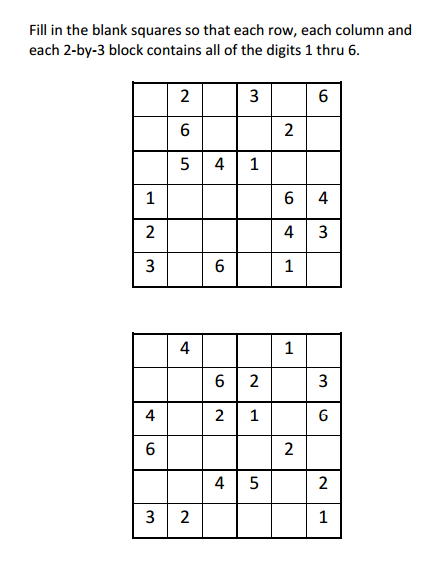 Sudoku Activity #21: SOLUTIONS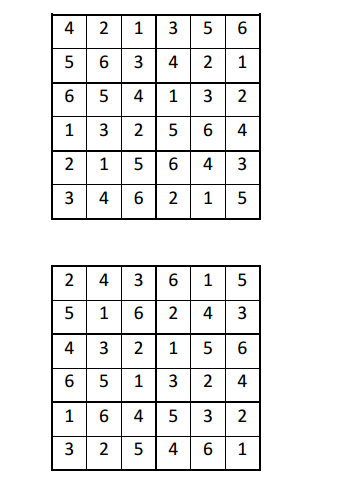 